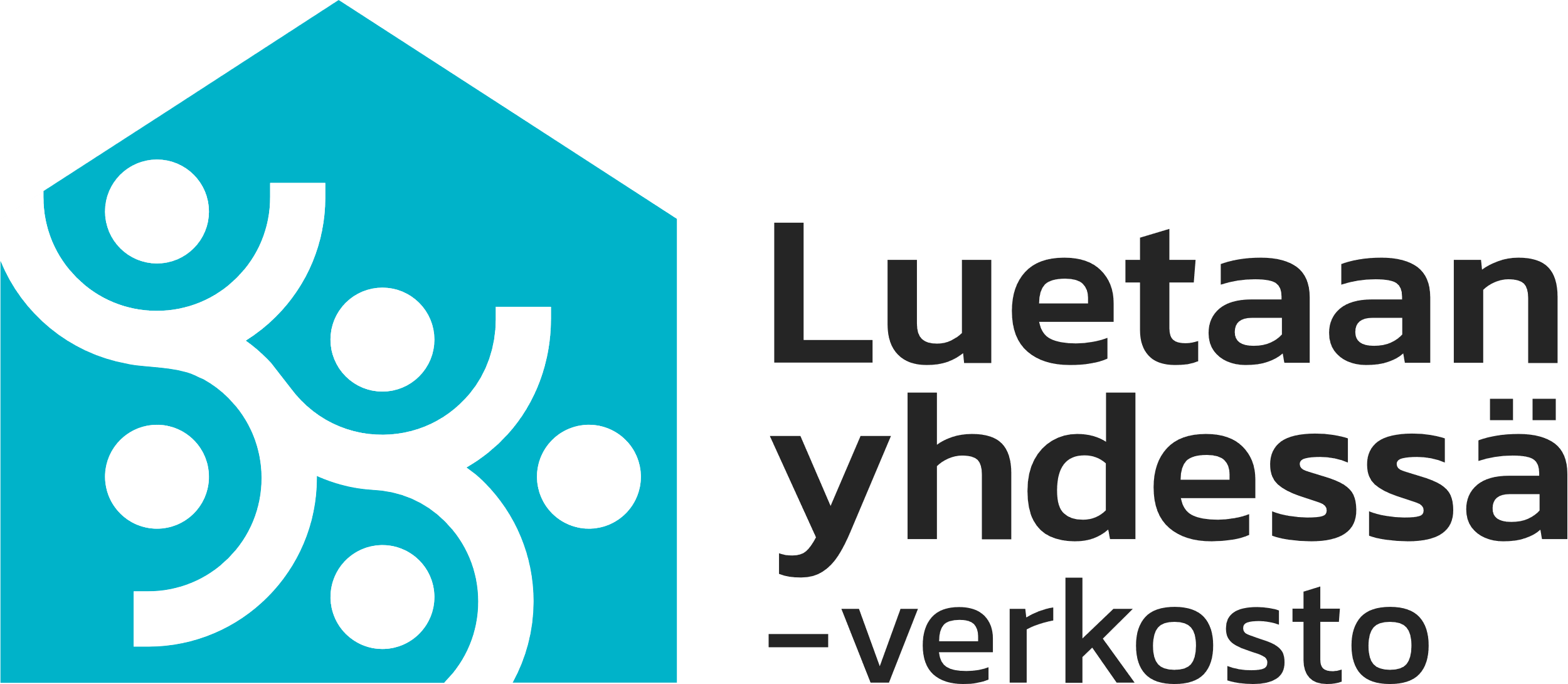 TODISTUS[henkilön nimi]on osallistunut Luetaan yhdessä -verkoston
järjestämään suomen kielen opetukseen ajalla:
[lukukausi: esim. 7.1.2016-23.5.2016].

Valtakunnallinen Luetaan yhdessä -verkosto tukee maahan muuttaneiden kotoutumista. Verkosto tarjoaa suomen ja ruotsin kielen opetusta maahanmuuttajille, erityisesti naisille, vapaaehtoisvoimin.
[Paikka ja päiväys]Verkoston opettaja/opettajat: